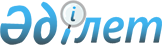 Об утверждении Правил согласования кандидатур на должности руководящих работников юридических лиц, претендующих на получение лицензии или обладающих лицензиями для осуществления деятельности на рынке ценных бумаг
					
			Утративший силу
			
			
		
					Постановление Правления Национального Банка Республики Казахстан от 27 октября 2003 года N 378. Зарегистрировано в Министерстве юстиции Республики Казахстан 1 декабря 2003 года N 2584. Утратило силу - постановлением Правления Агентства РК по регулированию и надзору финансового рынка и финансовых организаций от 12 июня 2004 года N 159 (V042955)

      В целях реализации 
 Закона 
 Республики Казахстан "О рынке ценных бумаг" Правление Национального Банка Республики Казахстан постановляет:




      1. Утвердить прилагаемые Правила согласования кандидатур на должности руководящих работников юридических лиц, претендующих на получение лицензии или обладающих лицензиями для осуществления деятельности на рынке ценных бумаг.




      2. Настоящее постановление вводится в действие по истечении четырнадцати дней со дня его государственной регистрации в Министерстве юстиции Республики Казахстан.




      3. Департаменту финансового надзора (Бахмутова Е.Л.):



      1) совместно с Юридическим департаментом (Шарипов С.Б.) принять меры к государственной регистрации в Министерстве юстиции Республики Казахстан настоящего постановления;



      2) в десятидневный срок со дня государственной регистрации в Министерстве юстиции Республики Казахстан довести настоящее постановление до сведения всех заинтересованных подразделений центрального аппарата Национального Банка Республики Казахстан, Объединения юридических лиц в форме Ассоциации "Ассоциация Управляющих активами", Объединения юридических лиц "Казахстанская Ассоциация Реестродержателей", Объединения юридических лиц в форме Ассоциации "Ассоциация финансистов Казахстана" и профессиональных участников рынка ценных бумаг.




      4. Управлению по обеспечению деятельности руководства Национального Банка Республики Казахстан (Терентьев А.Л.) в десятидневный срок со дня государственной регистрации в Министерстве юстиции Республики Казахстан обеспечить публикацию настоящего постановления в средствах массовой информации Республики Казахстан.




      5. Контроль над исполнением настоящего постановления возложить на заместителя Председателя Национального Банка Республики Казахстан Сайденова А.Г.


      

Председатель





 

      Национального Банка



Утверждены            



постановлением Правления     



Национального Банка        



Республики Казахстан       



"Об утверждении Правил      



согласования кандидатур на   



должности руководящих работников



юридических лиц, претендующих на



получение лицензии или      



обладающих лицензиями для    



осуществления деятельности на  



рынке ценных бумаг"       



от 27 октября 2003 г. N 378   



Правила согласования кандидатур






на должности руководящих работников юридических лиц,






претендующих на получение лицензии или обладающих






лицензиями для осуществления деятельности






на рынке ценных бумаг




      Настоящие Правила разработаны в соответствии с 
 Законом 
 Республики Казахстан "О рынке ценных бумаг" (далее - Закон) и устанавливают порядок согласования кандидатур руководящих работников юридических лиц, претендующих на получение лицензии или обладающих лицензиями для осуществления деятельности на рынке ценных бумаг, за исключением деятельности по инвестиционному управлению пенсионными активами (далее - заявитель (лицензиат)).



      1. Для согласования кандидатуры руководящего работника заявитель (лицензиат) представляет в государственный орган, осуществляющий регулирование и надзор за рынком ценных бумаг (далее - уполномоченный орган), следующие документы:



      1) заявление о согласовании кандидатуры руководящего работника, составленное в произвольной форме и подписанное руководителем (его заместителем) заявителя (лицензиата);



      2) копию решения уполномоченного органа заявителя (лицензиата) об избрании (назначении) руководящего работника;



      3) копию удостоверения личности (паспорта) кандидата на должность руководящего работника;



      4) прошитую и постранично пронумерованную копию трудовой книжки либо копии документов, подтверждающих трудовую деятельность кандидата на должность руководящего работника, удостоверенные оттиском печати и подписью первого руководителя организации - последнего работодателя кандидата либо его заместителя, и (или) оригиналы и переводы (на государственный или русский языки) писем (справок) организаций - нерезидентов Республики Казахстан, подтверждающих факт и длительность работы кандидата в данных организациях, с указанием занимаемых им должностей;



      5) нотариально удостоверенную копию диплома о высшем образовании (иных документов, подтверждающих высшее образование) кандидата на должность руководящего работника;



      6) справку с органов прокуратуры Республики Казахстан об отсутствии судимости у кандидата на должность руководящего работника или о снятии судимости с него.



      2. Документы, указанные в пункте 1 настоящих Правил, подлежат рассмотрению уполномоченным органом в течение тридцати дней с даты их получения.



      3. В случае представления неполного пакета документов, установленных пунктом 1 настоящих Правил, и (или) несоответствия кандидата квалификационным требованиям, установленным пунктом 2 
 статьи 54 
 Закона, уполномоченный орган направляет письменный отказ заявителю (лицензиату) в согласовании кандидатуры на должность руководящего работника, в сроки, установленные пунктом 2 настоящих Правил.



      4. Уполномоченный орган ведет реестр руководящих работников заявителей (лицензиатов), чьи кандидатуры были согласованы с ним.



      5. Вопросы, не урегулированные настоящим постановлением, подлежат разрешению в соответствии с законодательством Республики Казахстан.

					© 2012. РГП на ПХВ «Институт законодательства и правовой информации Республики Казахстан» Министерства юстиции Республики Казахстан
				